ESCOLA: 	NOME: 	ANO E TURMA: _____________ NÚMERO: _______ DATA: 	PROFESSOR/A: 	Língua Inglesa – 8º ano – 2º bimestreQuestão 1Take a look at the information in the images below and mark the alternative that answers the following question: which of the items in the leaflet are directly connected to waste management?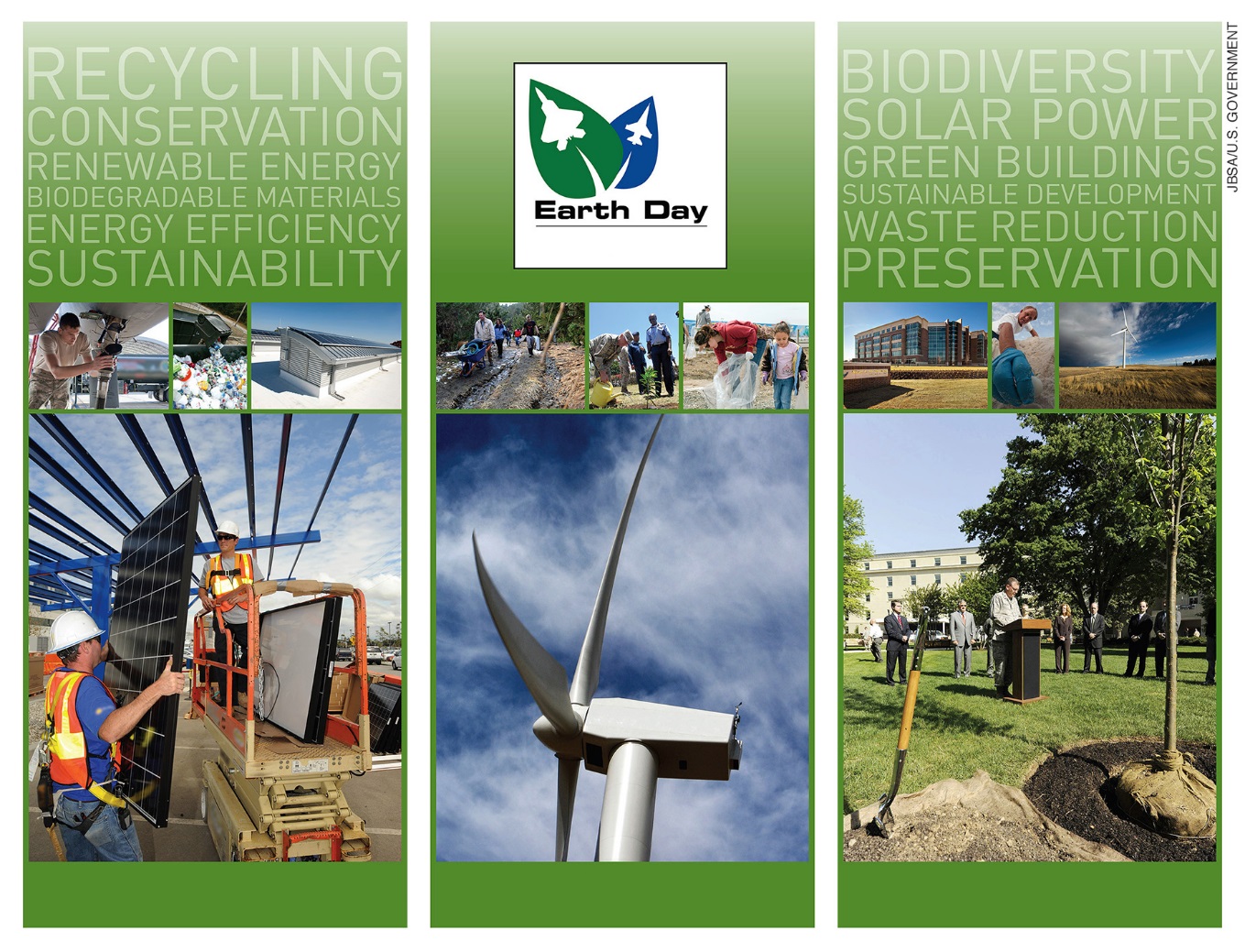 ( A ) Conservation/Renewable energy/Solar power( B ) Sustainability/Energy efficiency/Green buildings( C ) Biodiversity/Sustainable development/Preservation( D ) Recycling/Biodegradable materials/Waste reductionQuestão 2Read the text again and answer the question: what is the connection between the images and the theme of the leaflet?____________________________________________________________________________________________________________________________________________________________________________Questão 3Read this passage from the third book of The Chronicles of Narnia and answer the question: what does the North mean to Shasta?Shasta was not at all interested in anything that lay south of his home because he had once or twice been to the village with Arsheesh and he knew that there was nothing very interesting there. In the village he only met other men who were just like his father – men with long dirt robes, and wooden shoes turned up the toe, and turbans on their heads, and beards, talking to one another very slowly about things that sounded dull. But he was interested in everything that lay to the North because no one ever went that way and he was never allowed to go there himself. When he was sitting out of doors mending the nets, and all alone, he would often look eagerly to the North.LEWIS, C. S. The horse and his boy. New York: Harper Trophy, 1994. p. 4.________________________________________________________________________________________________________________________________________________________________________________________________________________________________________________________________________________________________________________________________________________________Questão 4Listen to Adam Welz talking about a Non-Governmental Organization called Wild Aid and mark the correct alternative. Wild Aid is mainly concerned with the preservation of:( A ) water.( B ) plants.( C ) energy.( D ) animals.Questão 5Listen to the audio again and answer the question: where is Wild Aid’s largest office? Why?________________________________________________________________________________________________________________________________________________________________________________________________________________________________________________________________________________________________________________________________________________________Questão 6Write a piece of flash fiction using the comic strip below as a starting point or inspiration for your story.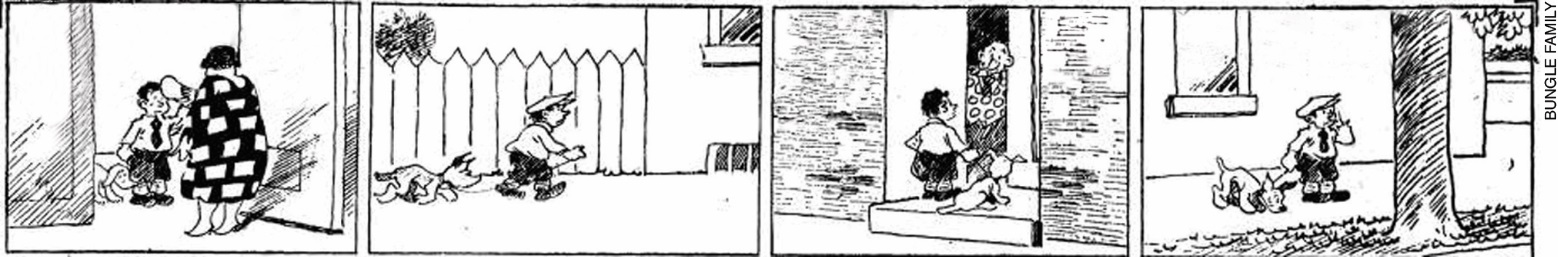 ____________________________________________________________________________________________________________________________________________________________________________________________________________________________________________________________________________________________________________________________________________________________________________________________________________________________________________________________________________________________________________________________________________________________________________________________________________________________________________________________________________________________________________________________________________________________________________________________________________________________________________________________________________________________Questão 7Choose the correct alternative to complete the passage below:A waiter took her order, and after he walked away she opened her purse and took out a book and while reading it ____________ reached up and removed the hat and set it down beside her.ROTH, P. Exit ghost. New York: Houghton Mifflin Company, 2007. p. 18.( A ) casually( B ) casualty( C ) uncasual( D ) casualnessQuestão 8Complete the passage below with a word meaning not possible: It was ____________ for Barnes to have sent them, especially as they were postmarked from cities and towns in north Jersey, over a hundred miles south of Athena, Massachusetts.ROTH, P. Exit ghost. New York: Houghton Mifflin Company, 2007. p. 62.Questão 9Find in the passage below a word that is formed by the addition of both a prefix and a suffix at the same time and explain its meaning.The original nature of the imagination in those early Hemingway stories (an imagination that in a handful of pages transformed the short story and American prose) is incomprehensible to your cultural journalist, whose own writing turns our honest English words into nonsense.ROTH, P. Exit ghost. New York: Houghton Mifflin Company, 2007. p. 183-184.________________________________________________________________________________________________________________________________________________________________________________________________________________________________________________________________________________________________________________________________________________________Questão 10Write a comment about your favorite fictional story. Mention if you discovered it by reading a book or watching a movie, if the story was written in English or Portuguese and why you liked it.____________________________________________________________________________________________________________________________________________________________________________________________________________________________________________________________________________________________________________________________________________________________________________________________________________________________________________________________________________________________________________________________________________________________________________________________________________________________________________________________________________________________________________________________________________________________________________________________________________________________________________________________________________________________Questão 11Use some of the ideas conveyed by the leaflet in Question 1 to present an oral educational advertisement as part of a campaign to persuade people to adopt a way of life which does little or no harm to the environment.Língua Inglesa – 8º ano – 2º bimestreProfessor/a,Os instrumentos de acompanhamento de aprendizagem da coleção, seguindo a orientação da Base Nacional Comum Curricular, são compostos de questões que visam avaliar o desenvolvimento da oralidade, da leitura e da escrita, além daquelas que enfocam mais especificamente a construção de conhecimentos léxico-
-gramaticais e interculturais. É importante ressaltar que as questões com foco na oralidade, ao contrário das demais, não poderão ser realizadas pelos estudantes de maneira absolutamente autônoma. A sua participação durante a resolução dessas questões é essencial, professor/a, seja possibilitando a reprodução do áudio nas questões de compreensão, seja escutando atentamente a fala de cada estudante durante a produção. Estamos cientes de que a inclusão da oralidade no acompanhamento da aprendizagem acrescenta mais uma tarefa às tantas já incorporadas ao exercício do magistério. Contudo, sabemos também ser o seu desenvolvimento uma demanda de professores/as, de estudantes e da sociedade em geral. Não faria sentido, portanto, incluir o ensino da oralidade na coleção, sem acompanhar a sua aprendizagem. Acreditamos que o esforço extra gerado por essa inclusão valerá a pena na medida em que contribuir para o desenvolvimento das habilidades da oralidade no ensino escolar de língua inglesa. As questões dos instrumentos de acompanhamento de aprendizagem para o 8o e o 9o anos da coleção foram elaboradas sem recurso à língua portuguesa, de forma a refletir a progressão da apropriação e do uso da língua inglesa que se espera dos estudantes nos anos finais do segundo segmento do Ensino Fundamental.Gabarito comentadoQuestão 1Esta questão avalia a identificação de informações específicas no texto e a produção de inferência.Resposta esperada: Alternativa D.Caso os estudantes apresentem dificuldades, recomendamos fazer uma revisão do vocabulário ligado ao conservacionismo, à sustentabilidade e, mais especificamente, a sistemas de waste management, retomando com especial atenção a seção Time to Think da Unidade 3.Questão 2Esta questão avalia a compreensão geral do texto e a produção de inferência.Resposta esperada: The images show different ways of producing clean energy, as well as the planting of tree. They are procedures that help preserve the planet, which is the theme of the leaflet.Caso os estudantes apresentem dificuldades, sugerimos pedir que primeiro identifiquem os sentidos das fotografias maiores, na parte inferior do folheto, e, em seguida, pensem sobre como elas contribuem para a construção do tema central do texto.Questão 3Esta questão avalia a inferência de relação que não aparece de modo explícito no texto.Resposta possível: The North means new possibilities, lands and people. It means adventure and, probably, freedom or a better future.Caso os estudantes apresentem dificuldade, é recomendável pedir que identifiquem o trecho em que se encontram de maneira mais explícita as informações necessárias à reflexão proposta. A seguir, se julgar necessário, é possível permitir aos estudantes que respondam à questão primeiro oralmente, em língua portuguesa, antes da produção final em língua inglesa.Questão 4Esta questão avalia a construção do sentido global de um texto oral.Resposta esperada: Alternativa D.Caso apresentem dificuldades de compreensão, recomendamos a repetir o áudio quantas vezes julgar necessário. Orientar os estudantes que prestem atenção à lista de produtos mencionados e vejam que palavras conseguem identificar. Recomendamos, ainda, que considere maneiras de contextualizar as questões de compreensão oral, evitando, contudo, que essa pré-escuta forneça a resposta e invalide a questão. Veja a seguir a transcrição do áudio que está gravado no CD do Professor desta coleção. Track 13 – Transcrição(1:06-1:43)Wild Aid is an international organization headquartered in San Francisco, in the U.S., but it has its largest office in China. And what we specialize in is big media campaigns to reduce consumed amount for wildlife products made of threatened species. So in a nutshell, what we do is try to persuade people not to buy things like shark fin, rhino horn, elephant ivory, pangolin scales and things like this. And since most of the buyers of these types of products are in Asia, we have until now really focused our work in Asia.Disponível em: <https://soundcloud.com/primediabroadcasting/adam-welz>. Acesso em: 14 set. 2018.Questão 5Esta questão avalia a identificação de informação específica em um texto oral.Resposta esperada: In China. Because most buyers of products made of threatened species live in Asia.Caso os estudantes apresentem dificuldades, é recomendável reproduzir novamente o áudio e pedir aos estudantes que tentem reconhecer os nomes de lugares mencionados. Em seguida, pedir que releiam a pergunta e, se julgar necessário, é possível repetir mais uma vez o áudio.Questão 6Esta questão avalia a produção escrita de texto pertencente ao gênero flash fiction.Resposta pessoal.Consideramos adequado adotar como critério de correção da questão a inteligibilidade do texto produzido e a sequência adequada de introdução, desenvolvimento e conclusão, atribuindo peso menor a eventuais erros de grafia, flexões etc. Caso os estudantes demonstrem muita dificuldade para a realização da tarefa, é recomendável que releiam a produção realizada durante as aulas. Se julgar necessário, você pode pedir a eles que verbalizem em língua portuguesa uma história curta que poderia servir ao propósito do texto a ser produzido. Em seguida, os estudantes devem anotar as partes principais da história para, então, produzirem o texto escrito em língua inglesa.Questão 7Esta questão avalia o uso adequado de sufixo na formação de palavras em inglês.Resposta esperada: Alternativa A.Caso sejam detectadas dificuldades, sugerimos fazer uma revisão dos sufixos e seus sentidos, fornecendo exemplos e fazendo um paralelo entre o sufixo -ly em língua inglesa e o sufixo -mente em língua portuguesa.Questão 8Esta questão avalia o uso adequado de prefixo na formação de palavras em língua inglesa.Resposta esperada: Impossible.Caso surjam dificuldades, é possível fazer uma revisão dos prefixos de negação e perguntar qual deles seria o adequado para formar a palavra com o sentido que se pede no contexto da passagem citada.Questão 9Esta questão avalia o reconhecimento de afixos e seus sentidos na formação de palavras em língua inglesa.Resposta esperada: Incomprehensible. It means something that the person cannot understand.Caso note dificuldades, sugerimos pedir aos estudantes que marquem todas as palavras do texto em que perceberem a presença de afixos. Em seguida, pedir para que explicitem, em cada palavra, que tipo de afixo foi encontrado: prefixo, sufixo ou ambos. Caso eles tenham dificuldade para explicar o significado da palavra em língua inglesa, é recomendável que primeiro verbalizem suas respostas em português. Verificada a pertinência das respostas, sugerir que pensem em um verbo em inglês que seja sinônimo de comprehend. Por fim, se julgar necessário, pedir que respondam à questão usando o verbo sinônimo de comprehend na forma adequada para completar a frase: Something that you... Após a conclusão da resposta, você deve avaliar a possibilidade de pedir aos estudantes exemplos de outras palavras formadas a partir do mesmo radical de incomprehensible.Questão 10Esta questão avalia a construção de repertório cultural por meio de contato com manifestações artístico-
-culturais vinculadas à língua inglesa.Resposta pessoal.Recomendamos que o foco da avaliação desta questão recaia sobre a capacidade de apreciar manifestações artísticas e de justificar suas preferências. Caso os estudantes demonstrem desinteresse pelo mundo das artes, convém agendar um ou mais tempos de aula para uma conversa franca, em português, para permitir uma participação mais autêntica sobre as preferências individuais. Acreditamos que um dos papéis mais importantes da educação linguística escolar seja ampliar os horizontes dos estudantes. Nesse sentido, as manifestações artístico-culturais devem ocupar um lugar de destaque em sua formação. Acolher e demonstrar entusiasmo na relação com filmes, livros e canções é essencial para incentivar a mesma atitude por parte dos estudantes. Sugerimos considerar, ainda, a pertinência de reservar, para todos que queiram, incluindo você, professor/a, um dia para que tragam algum artefato ligado a seus gostos artísticos, como gibis, livros, CDs, DVDs, reprodução de quadros, fotos, pôsteres etc.Questão 11Esta questão avalia a produção de texto oral do gênero educational advertisement.Resposta possível: Celebrate Earth Day by adopting a way of life that respects the environment. Reduce the amount of waste you produce, reuse and recycle everything you can, and avoid using materials that are not biodegradable. Go green! It’s Earth Day!Caso os estudantes tenham dificuldades para produzir o texto oral, recomendamos preparar um roteiro escrito para servir de base. Caso considere adequado, é possível fazer uma revisão do modo imperativo para lembrá-los de que esse modo verbal é bastante usado no gênero em questão.(continua)      (continuação)           (continua)     (continuação)Ficha de acompanhamento das aprendizagensFicha de acompanhamento das aprendizagensFicha de acompanhamento das aprendizagensFicha de acompanhamento das aprendizagensFicha de acompanhamento das aprendizagensFicha de acompanhamento das aprendizagensFicha de acompanhamento das aprendizagensFicha de acompanhamento das aprendizagensLíngua Inglesa – 8o ano – 2o bimestreLíngua Inglesa – 8o ano – 2o bimestreLíngua Inglesa – 8o ano – 2o bimestreLíngua Inglesa – 8o ano – 2o bimestreLíngua Inglesa – 8o ano – 2o bimestreLíngua Inglesa – 8o ano – 2o bimestreLíngua Inglesa – 8o ano – 2o bimestreLíngua Inglesa – 8o ano – 2o bimestreEscola:Escola:Escola:Escola:Escola:Escola:Escola:Escola:Aluno:Aluno:Aluno:Aluno:Aluno:Aluno:Aluno:Aluno:Ano e turma:Ano e turma:Número:Número:Número:Data:Data:Data:Professor/a:Professor/a:Professor/a:Professor/a:Professor/a:Professor/a:Professor/a:Professor/a:QuestãoHabilidade avaliadaHabilidade avaliadaRespostaResposta do estudanteResposta do estudanteReorientação de planejamentoObservações1(EF08LI05) Inferir informações e relações que não aparecem de modo explícito no texto para construção de sentidos.(EF08LI05) Inferir informações e relações que não aparecem de modo explícito no texto para construção de sentidos.Alternativa D.2(EF08LI05) Inferir informações e relações que não aparecem de modo explícito no texto para construção de sentidos.(EF08LI05) Inferir informações e relações que não aparecem de modo explícito no texto para construção de sentidos.The images show different ways of producing clean energy, as well as the planting of tree. They are procedures that help preserving the planet, which is the theme of the leaflet.3(EF08LI05) Inferir informações e relações que não aparecem de modo explícito no texto para construção de sentidos.(EF08LI05) Inferir informações e relações que não aparecem de modo explícito no texto para construção de sentidos.The North means new possibilities, lands and people. It means adventure and, probably, freedom or a better future.4(EF08LI03) Construir o sentido global de textos orais, relacionando suas partes, o assunto principal e informações relevantes.(EF08LI03) Construir o sentido global de textos orais, relacionando suas partes, o assunto principal e informações relevantes.Alternativa D.5(EF08LI03) Construir o sentido global de textos orais, relacionando suas partes, o assunto principal e informações relevantes.In China. Because most buyers of products made of threatened species live in Asia.6(EF08LI11) Produzir textos (comentários em fóruns, relatos pessoais, mensagens instantâneas, tweets, reportagens, histórias de ficção, blogues, entre outros), com o uso de estratégias de escrita (planejamento, produção de rascunho, revisão e edição final), apontando sonhos e projetos para o futuro (pessoal, da família, da comunidade ou do planeta).Resposta pessoal.7(EF08LI13) Reconhecer sufixos e prefixos comuns utilizados na formação de palavras em língua inglesa.Alternativa A.8(EF08LI13) Reconhecer sufixos e prefixos comuns utilizados na formação de palavras em língua inglesa.Impossible.9(EF08LI13) Reconhecer sufixos e prefixos comuns utilizados na formação de palavras em língua inglesa.Incomprehensible. It means something that the person cannot understand.10(EF08LI18) Construir repertório cultural por meio do contato com manifestações artístico-culturais vinculadas à língua inglesa (artes plásticas e visuais, literatura, música, cinema, dança, festividades, entre outros), valorizando a diversidade entre culturas.Resposta pessoal.11(EF08LI04) Utilizar recursos e repertório linguísticos apropriados para informar/comunicar/ falar do futuro: planos, previsões, possibilidades e probabilidades.Celebrate Earth Day adopting a way of life that respects the environment. Reduce the amount of waste you produce, reuse and recycle everything you can and avoid using materials that are not biodegradable. Go green! It’s Earth Day!Ficha de acompanhamento contínuo das aprendizagensOralidadeFicha de acompanhamento contínuo das aprendizagensOralidadeFicha de acompanhamento contínuo das aprendizagensOralidadeFicha de acompanhamento contínuo das aprendizagensOralidadeFicha de acompanhamento contínuo das aprendizagensOralidadeFicha de acompanhamento contínuo das aprendizagensOralidadeLíngua Inglesa – 8o ano – 2o bimestreLíngua Inglesa – 8o ano – 2o bimestreLíngua Inglesa – 8o ano – 2o bimestreLíngua Inglesa – 8o ano – 2o bimestreLíngua Inglesa – 8o ano – 2o bimestreLíngua Inglesa – 8o ano – 2o bimestreEscola:Escola:Escola:Escola:Escola:Escola:Aluno:Aluno:Aluno:Aluno:Aluno:Aluno:Ano e turma:Ano e turma:Número:Número:Data:Data:Professor/a:Professor/a:Professor/a:Professor/a:Professor/a:Professor/a:Habilidade avaliadaDesempenho do estudanteDesempenho do estudanteReorientação de planejamentoReorientação de planejamentoObservações(EF08LI01) Fazer uso da língua inglesa para resolver mal-
-entendidos, emitir opiniões e esclarecer informações por meio de paráfrases ou justificativas.(EF08LI02) Explorar o uso de recursos linguísticos (frases incompletas, hesitações, entre outros) e paralinguísticos (gestos, expressões faciais, entre outros) em situações de interação oral.(EF09LI04) Expor resultados de pesquisa ou estudo com o apoio de recursos, tais como notas, gráficos, tabelas, entre outros, adequando as estratégias de construção do texto oral aos objetivos de comunicação e ao contexto.